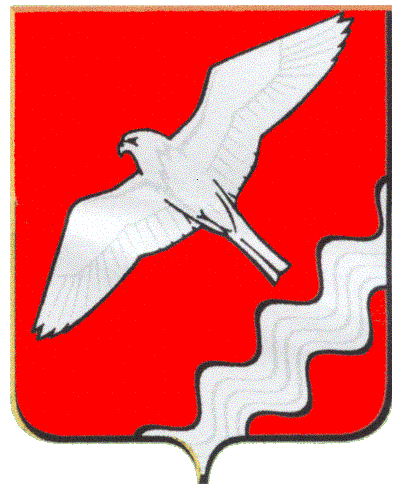 ДУМА МУНИЦИПАЛЬНОГО ОБРАЗОВАНИЯКРАСНОУФИМСКИЙ ОКРУГДВАДЦАТЬ СЕДЬМОЕ ЗАСЕДАНИЕ ПЯТОГО СОЗЫВАРЕШЕНИЕот 28 августа 2014 г. № 246г. КрасноуфимскРассмотрев предложения председателя Ревизионной комиссии МО Красноуфимский округ о необходимости внесения изменения в Положение о Ревизионной комиссии Муниципального образования в соответствии с требованиями Федерального закона от 7.02.2011 №6-ФЗ «Об общих принципах организации и деятельности контрольно - счётных органов субъектов Российской Федерации и муниципальных образований» и Законом Свердловской области от 12.07.2011 № 62 ОЗ «О Счетной палате Свердловской области и контрольно - счетных органов муниципальных образований, расположенных на территории Свердловской области», руководствуясь статьей 22 Устава МО Красноуфимский округ, Дума МО Красноуфимский округРЕШИЛА:Внести  в Положение о Ревизионной комиссии Муниципального образования Красноуфимский округ, утвержденного Решение районного Совета Муниципального образования Красноуфимский округ от 20.10.2005 №150 следующее изменение: статью 15 «Права, обязанности и ответственность должностных лиц Ревизионной комиссии городского округа» дополнить пунктом «На  время отсутствия председателя Ревизионной комиссии  распоряжением Председателя обязанности возлагаются  на одного из инспекторов».          2. Опубликовать настоящее решение в  газете «Вперёд» и на  сайте Ревизионной комиссии  МО Красноуфимский  округ.         3.Контроль за выполнением данного решения возложить на постоянную депутатскую комиссию по экономической политике, бюджету и налогам (Вышегородцев П.А.).Глава  Муниципального образованияКрасноуфимский округ. 						О.В. РяписовО  внесении изменений в Положение о Ревизионной комиссии Муниципального образования Красноуфимский округ, утвержденного Решением районного  Совета Муниципального образования Красноуфимский округ от 20.10.2005    №150